Det Danske Spejderkorps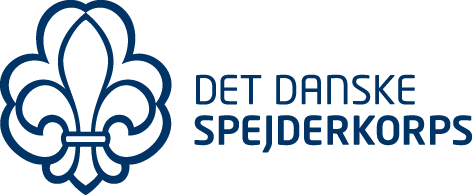 SKOVDAM DIVISIONLederinformation til Sæbekasseløb søndag den 5. februar 2023Arrangementet afholdes hos AssensSpejderne Stadionvej 5, 5610 AssensFra kl. 10.00 – 14.00Start mødested: Reberbanen 2, 5610 AssensSlut AssensSpejderne Stadionvej 5, 5610 AssensVed ankomst, følg modtagelsens (iklædt gule refleksveste) anvisninger.Alle vogne skal selvfølgelig være lovlige – se medsendte sikkerhedsreglement.Der konkurreres i sjoveste/flotteste/bedste vogn -, længste friløb, slalom og rally cross.Der er diplom til vinderen i alle discipliner. Den patrulje/vogn der sammenlagt får de fleste point, vinder vandrepræmien, som er et flot forkromet båthorn.Alle skal huske madpakke og drikkelse, samt noget at sidde på evt. liggeunderlag.Arrangementet slutter med boller og varm kakao, som AssensSpejderne sørger for.Prisen for deltagelse er kr. 20 pr. deltager.Beløbet skal indsættes samlet for gruppen, før arrangementet, på divisionens konto i Totalbanken reg.nr. 6880 konto nr. 121209.Ved indbetaling på divisionens konto skal oplyses gruppenavn / sæbekasseløb.Husk at medbringe dokumentation for indbetalingen.Tilmelding på mail til ole@assensspejderne.dk gruppevis senest søndag d 29. januar 2023 kl, 20.00Ved tilmelding bedes følgende oplyst:Gruppenavn – patruljenavn(e) – antal deltagere i den enkelte patrulje.Da vi skal være ude hele dagen, er påklædning efter vejret nødvendigt og husk til god påklædning hører også fornuftigt fodtøj.Spørgsmål vedr. arrangementet besvares på ole@assensspejderne.dk Eller tlf. 2073 9129Indbydelse, lederinformation og sikkerhedsreglement er mailet samlet til jer.Mange spejderhilsnerSKOVDAM DIVISION 